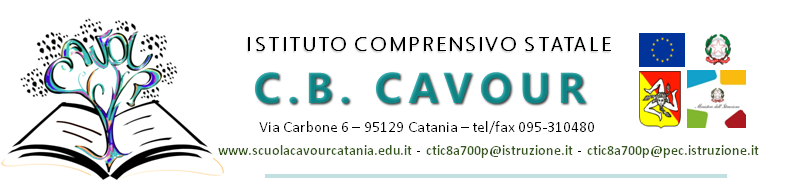 Il/la sottoscritto/a _________________, docente accompagnatore degli alunni della classe ______ per la visita guidata a _____________  il giorno ___________  dalle ore   _______   alle ore  _________DICHIARAdi essere a conoscenza che l’incarico assunto comporta l’obbligo di una attenta ed assidua vigilanza degli alunni, con l’assunzione della responsabilità di cui all’Art. 2047 del Codice Civile integrato dalla norma di cui all’ Art. 61 della legge 11 luglio 1980 n° 312; così come previsto dalla normativa vigente in materia di Viaggi d’Istruzione.Catania, _________________FIRMA			_____________________________				